Звіт депутатки Київської міської ради IX скликання, членкині депутатської фракції«СЛУГА НАРОДУ» у Київській міській радіКУЛЕБИ ЄВГЕНІЇ АНАТОЛІЇВНИобраної на місцевих виборах 2020 року від Київської міської організації ПОЛІТИЧНОЇ ПАРТІЇ «СЛУГА НАРОДУ», про виконання депутатських повноважень 	за 2021 рікЧленкиня депутатської фракції «СЛУГА НАРОДУ» в Київській міській раді, юристка з міжнародного права, засновниця та керівниця громадської організації «Місто-сад», громадська діячка.	Вищу освіту здобула в Інституті міжнародних відносин Київського національного університету імені Тараса Шевченка за спеціальністю «Міжнародне право».Свою трудову діяльність розпочала на початку 2000-х. Починаючи з 2005 року працювала дипломатом Міністерства закордонних справ України. На даний момент керівниця громадської організації «Місто-сад», яка створює публічні простори по всій Україні, реалізовує освітні, мистецькі, світоглядні проєкти, проєкти по озелененню та створенню брендів міст.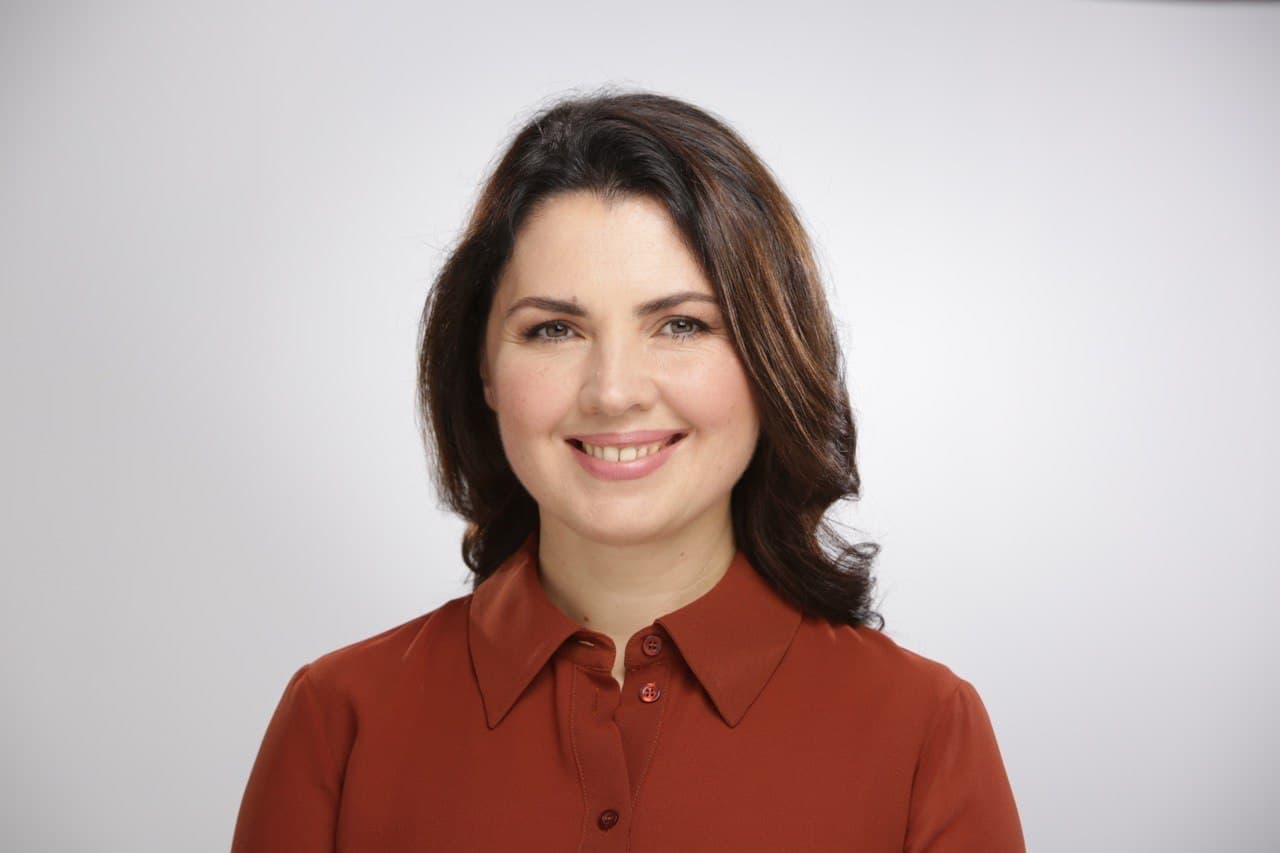 ВступВиконання повноважень депутатки Київської міської ради, що, відповідно до законодавства України, здійснюються на громадських засадах, можна умовно розділити за наступними напрямами:Підтримка зв’язків із громадою. Розгляд пропозицій, заяв і скарг громадян. Участь у засіданнях Київської міської ради та засіданнях постійної комісії Київської міської ради.Розробка проєктів рішень Київської міської ради.Всі напрями роботи є однаково важливими при виконанні повноважень депутатки Київської міської ради.1. Підтримка зв’язків із громадою. Розгляд пропозицій, заяв і скарг громадян. 		Підтримка зв’язків із громадою.	За звітний період було прийнято 78 громадян та проведено 6 колективних зустрічей з мешканцями виборчого округу.		Наразі громадяни можуть зв’язатися з депутаткою за допомогою засобів поштового, телефонного зв’язку, електронної пошти та через соціальні мережі.Про особисту зустріч можливо домовитися за попереднім записом.		Контактна інформація:		Розгляд пропозицій, заяв і скарг громадян		У 2021 році Євгенією Кулебою було проведено більше 80 індивідуальних та колективних зустрічей як у Київській міській раді, так і поза її межами.  Більше 60 громадян звернулися зі своїми заявами, скаргами і пропозиціями, що були розглянуті й опрацьовані в межах повноважень депутатки.		Крім того, помічниками-консультантами депутатки постійно надавалися юридичні консультації та правова допомога громадянам.  		За звітний період більша частина звернень, що надходили від громадян, стосувалися екологічних питань, житлово-комунального господарства, проведення незаконних будівельних робіт, зокрема, в будинках-пам'ятках архітектури.  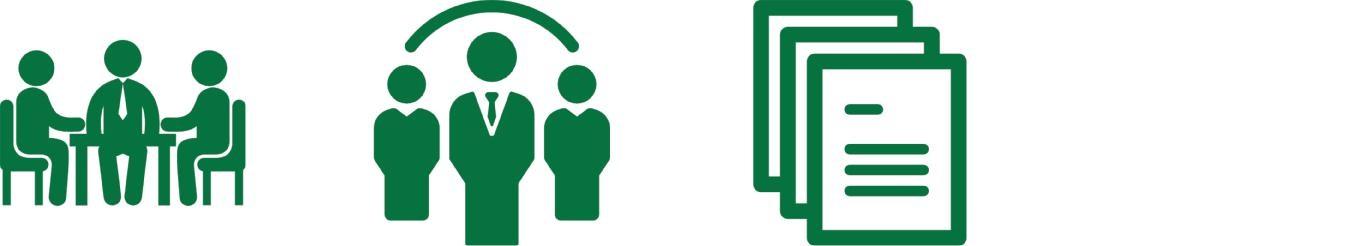 		На основі отриманої від громадян і громадських організацій інформації, їхніх скарг і пропозицій, було направлено 287 депутатських звернень, адресованих до структурних підрозділів КМДА, районних у місті Києві державних адміністрацій, комунальних підприємств, установ та організацій з вимогами щодо надання киянам якісних комунальних послуг, утримання в належному стані об'єктів житлового фонду та благоустрою, зупинення незаконного будівництва, перевірки законності проведення робіт з обрізки та видалення зелених насаджень, перевірки ефективності діяльності комунальних установ, підприємств та організацій тощо.	Окремо слід відзначити участь Євгенії Кулеби у найбільш важливих проєктах за звітний період:Брала участь у діяльності робочої групи щодо зміни існуючого цільового призначення земельної ділянки з кадастровим номером 8000000000:79:108:0002 на цільове призначення «Для збереження та використання регіональних ландшафтних парків» з метою створення регіонального ландшафтного парку місцевого значення «Совські ставки»;Увійшла до складу Тимчасової контрольної комісії Київської міської ради з питань перевірки законності набуття права користування, розпорядження, володіння земельними ділянками, здійснення будівельних робіт, а також реєстрації права власності на нерухоме майно навколо Національного ботанічного саду ім. М.М. Гришка НАН України.Брала участь у діяльності робочої групи щодо незадовільного екологічного стану Ботанічної пам’ятки природи місцевого значення «Лісове урочище Крістерів»;Стала ініціаторкою реалізації проєкту цільових екологічних (зелених) інвестицій на придбання 20 автобусів з електричними двигунами. Йдеться про те, що Київ має намір закупити відповідний електротранспорт за Кіотським протоколом. Тобто, за рахунок коштів, отриманих від продажу частин установленої кількості викидів парникових газів;Одна з ініціаторок проведення інвентаризації та паспортизації водних об’єктів міста Києва;За ініціативи депутатки створено Міжфракційне об’єднання в Київській міській раді депутатів Київської міської ради IX скликання «Київ – за рівні можливості»;Стала ініціаторкою створення та очолювала роботу робочої групи з опрацювання питання створення ландшафтного заказника місцевого значення «Протасів Яр» у Солом’янському районі міста Києва;Стала однією зі співавторів нової редакції «Кодексу етики депутата та депутатки Київської міської ради»;Ініціювала впровадження фемінітивів у Регламенті Київської міської ради;Ініціювала впровадження у місті Києві «Мапи доступності міста Києва»;Одна з ініціаторок внесення змін до «Правил користування Київським Метрополітеном» в частині забезпечення надання екстреної медичної допомоги пасажирам у невідкладному стані;За ініціативи депутатки виділено кошти з бюджету міста Києва та забезпечено проведення робіт з ремонту та благоустрою  трьох скверів у місті Києві:капітальний ремонт скверу по вул. Михайлівській у Шевченківському районі міста Києва;капітальний ремонт скверу на перетині вул. Рейтарської та вул. Стрілецької у Шевченківському районі;капітальний ремонт скверу на розі вулиці Михайла Донця та проспекту Відрадного з облаштуванням освітлення.  2. Участь у засіданнях Київської міської ради та засіданнях постійної комісії.		Участь у засіданнях Київської міської ради		У 2021 році Євгенія Кулеба взяла участь у 19 пленарних засіданнях Київської міської ради, на яких було розглянуто більше 3500 питань порядку денного.	Робота в постійній комісії Київської міської ради з питань екологічної політикиРішенням Київської міської ради Євгенію Кулебу було обрано секретарем  постійної комісії з питань екологічної політики Київської міської ради.	У 2021 році було проведено 13 засідань постійної комісії, на яких розглянуто близько 400 питань. Беручи участь у засіданнях постійної комісії з питань екологічної політики, Євгенія Кулеба:Підтримувала рішення щодо створення об’єктів благоустрою (зелених зон);Була ініціаторкою та увійшла до складу декількох робочих груп, утворених постійною комісією;Відстоювала інтереси громади міста Києва при вирішенні інших питань, які було винесено на розгляд комісії з питань екологічної політики. З матеріалами роботи комісії та всіма протоколами засідань можна детально ознайомитись на сайті Київради у відповідному розділі: https://kmr.gov.ua/uk/comisii/487/protokol .	3. Проєкти рішень	Прийняті проєкти рішень:Рішення Київської міської ради «Про надання згоди на реалізацію проєкту цільових екологічних (зелених) інвестицій для придбання автобусів, оснащених електричними двигунами». Метою рішення є залучення цільових екологічних (зелених) інвестицій для придбання автобусів, оснащених електричними двигунами, є скорочення викидів парникових газів за рахунок зменшення споживання палива, шляхом заміни 20 застарілих автобусів з дизельним двигуном, що вичерпали свій ресурс, на таку ж саму кількість сучасних автобусів з електричними двигунами;Рішення Київської міської ради «Про внесення змін до рішення Київської міської ради від 22.01.2015 № 11/876 «Про затвердження Кодексу етики депутата Київської міської ради». Метою прийнятого рішення є забезпечення впровадження політики рівних можливостей у всіх сферах життя Київської територіальної громади, протидії упередженням, дискримінації та іншим проявам нерівності, а також врегулювання власних процедур і стандартів поведінки органом місцевого самоврядування, щоб обрані представники не зневажалися згідно з існуючими стереотипами поведінки, мови чи утиску;Рішення Київської міської ради «Про створення програмного модулю «Інформаційна база об’єктів соціальної сфери та безбар’єрних маршрутів в місті Києві» та інформаційного шару «Мапа доступності міста Києва» інформаційно-аналітичної системи «Управління майновим комплексом територіальної громади міста Києва». Прийняття даного рішення зумовлено необхідністю створення безперешкодного середовища для всіх груп населення, забезпечення рівних можливостей кожній людині реалізовувати свої права, отримувати послуги на рівні з іншими шляхом інтегрування фізичної, інформаційної, цифрової, соціальної та громадянської, економічної та освітньої безбар’єрності до всіх сфер державної політики;Рішення Київської міської ради «Про оприлюднення інформації щодо проведення обстеження, обрізки та видалення зелених насаджень в місті Києві». Рішення має на меті забезпечення вільного доступу членів територіальної громади до інформації щодо проведення обстеження,  обрізки та видалення зелених насаджень в місті Києві;Рішення Київської міської ради «Про ініціювання передачі із державної власності до комунальної власності територіальної громади міста Києва земельної ділянки скверу «Сквер Небесної сотні». Рішення прийнято з метою забезпечення проведення повноцінної реконструкції та облаштування скверу «Сквер Небесної сотні» ;Рішення Київської міської ради «Про внесення доповнень до «Правил користування Київським метрополітеном», затверджених рішенням Київської міської ради від 12 листопада 2019 року № 32/7605». Метою рішення є збереження здоров’я і життя співробітників та працівників Київського метрополітену, гарантування прав пасажирів на екстрену медичну допомогу;Рішення Київської міської ради «Про внесення змін до рішення Київської міської ради від 02 жовтня 2018 року № 1550/5614 «Про деякі заходи з розвитку водного господарства та екологічного оздоровлення водних об’єктів на території міста Києва». Метою рішення є продовження термінів виконання заходів з інвентаризації й паспортизації наявних водних об’єктів місцевого та загальнодержавного значення в місті Києві та розроблення проєктів землеустрою щодо встановлення їх прибережних захисних смуг.	Проєкти рішень, що перебувають на розгляді Київської міської ради.Проєкт рішення Київської міської ради «Про розірвання договору оренди земельної ділянки, укладеного 24.11.2006 між Київською міською радою та комунальною організацією виконавчого органу Київської міської ради (Київської міської державної адміністрації) «Інститут Генерального плану м. Києва», зареєстрованого Головним управлінням земельних ресурсів виконавчого органу Київської міської ради (Київської міської державної адміністрації) за № 72-6-00389 (зі змінами)»;Проєкт рішення Київської міської ради «Про введення тимчасової заборони (мораторію) на будівництво в межах центральної планувальної зони міста Києва»; Проєкт рішення Київської міської ради «Про необхідність оголошення територій лівобережної заплави р. Дніпро в межах Урочища Горбачиха у Дніпровському районі міста Києва ландшафтним заказником місцевого значення»;Проєкт рішення Київської міської ради «Про оголошення ландшафтним заказником місцевого значення «Озеро Алмазне»;Проєкт рішення Київської міської ради «Про внесення змін до рішення Київської міської ради від 07.07.2020 №8/9087 «Про внесення змін до рішення Київської міської ради від 06.10.2016 № 168/1172 «Про надання комунальному підприємству з утримання та експлуатації житлового фонду спеціального призначення «Спецжитлофонд» земельних ділянок для будівництва, обслуговування та експлуатації житлового будинку з вбудовано-прибудованими приміщеннями на перетині вул. Мілютенка та вул. Шолом-Алейхема у Деснянському районі м. Києва»;Проєкт рішення Київської міської ради «Про відмову від поновлення договору оренди земельної ділянки площею 1,0900 га на вулиці Вишгородській, 47-Ж у Подільському районі міста Києва, укладеного між Київською міською радою та Товариством з обмеженою відповідальністю “БУДІНВЕСТ КМ” від 14.08.2007 №85-6-00341 (зі змінами, внесеними угодою від 29.05.2017) та врегулювання питання подальшого використання земельної ділянки площею 1,0900 га на вулиці Вишгородській, 47-Ж у Подільському районі міста Києва)»;Проєкт рішення Київської міської ради «Про оголошення ландшафтним заказником місцевого значення «Озеро Вирлиця»;Проєкт рішення Київської міської ради «Про врегулювання земельних та майнових правовідносин використання земельної ділянки, що розташована за адресою: м. Київ, вул. Симона Петлюри, буд. 29»;Проєкт рішення Київської міської ради «Про звернення Київської міської ради до Верховної Ради України, Кабінету Міністрів України та Президента України щодо вжиття всіх необхідних заходів для уникнення необґрунтованого підвищення тарифів для мешканців столиці України міста Києва»;Проєкт рішення Київської міської ради «Про оголошення ландшафтним заказником місцевого значення «Озеро Вирлиця 2».	Пріоритети на 2022 рікПріоритетні напрями роботи Євгенії Кулеби як депутатки Київської міської ради IX скликання в 2022 році:Збереження та розвиток зелених зон Києва;Розвиток і підтримка місцевих ініціатив;Адаптація міста до глобальних змін клімату;Збереження історичної спадщини міста;Вирішення транспортних проблем Києва, які впливають на довкілля;Адаптація міста до потреб маломобільних груп населення;Впровадження ґендерно орієнтованого бюджетування.№з/пМісце та час зустрічіТематика зустрічіПриблизнакількістьприсутніх назустрічігромадян1.Зустріч з громадою Шевченківського району міста Києва03.03.2021 рокуВизначення існуючої проблематики району30 (тридцять)2.Депутатська приймальня, 20.08.2021 року Прийом громадян6 (шість)3.Депутатська приймальня, 11.11.2021 рокуПрийом мешканців будинків по вул. Стрілецькій5 (п’ять)4. Київський молодий театр та Київська Академія Медіа Мистецтв11–12.11.2021 рокуВиступила співорганізатором та спікером Форуму/Воркшопу: «Золоті ворота. Район сучасної культури»300 (триста)5.Озеро Вирлиця у Дарницькому районі міста Києва07.05.2021 рокуЗустріч з активістами та мешканцями Дарницького району стосовно питання збереження озера Вирлиця20 (двадцять)6.Озеро Вирлиця у Дарницькому районі міста Києва06.07.2021 рокуЗустріч з активістами та мешканцями Дарницького району стосовно питання збереження озера Вирлиця15 (п'ятнадцять)   Адреса для листування:01054, м. Київ, вул. Стрілецька, буд. 28Електронна пошта:kuleba.yevheniia@gmail.comТелефон:(098) 361-76-8380  60           287Індивідуальні та      Громадян звернулосяНаправлено депутатських колективні зустрічі      до депутаткизвернень